SAVE THE DATE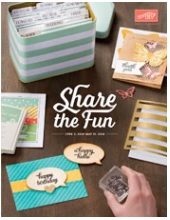 Fall Fest Hosted by My Star StampersMy Star Stampers is hosting our annual 2015 Fall Fest event.  It may seem too early to start thinking about the fall after the horrible winter we had and slow start to summer, but we guarantee you will not want to miss out on this fantastic event! We are hosting at a new location to bring everyone together once again! Fall Fest projects will feature products in the Stampin’ Up! new 2015-2016 Annual Catalog. You will be making 6 amazing cards, a mini fall wreath and a fall giftbag.  You will receive a goodie bag, as well, filled with some awesome products. As always, we will have the majority of the project materials pre-cut for you. You will need to stamp, punch, die-cut and assemble. We hope to see you all there!!Please bring your Snips, adhesive (Snail, Dimensionals, Glue Dots and Fast Fuse) and Bone Folder.My Star Stampers on Saturday, September 19, 2015Session 1: 9:00am to 12:00pm or Session 2: 1:00pm to 4:00pmRegistration Fee: $40 is due by August 7th or (Registration after August 21st increases to $45)Please note we will not be accepting any registrations after August 31st.Event location: VFW Post 7272                  940 S Main Street, Bellingham, MACan't make it that day but want the projects? We will have Long Distance Packages available for an additional $12.Need supplies? Check out these great workshop kits available! Choose the one that works for you and it will be waiting for you at the event!Deluxe Kit: Cost $52.31 (includes tax/shipping) - Bone Folder, Refillable Snail, Snips, Dimensionals , Refillable Fast Fuse, Glue Dots and clear storage case.Basic Kit: Cost $34.59 (includes tax/shipping) -Bone Folder, Refillable Snail, Snips, Dimensionals and clear storage caseAdhesive Kit: Cost $30.52 (includes tax/shipping) -Refillable Snail, Dimensionals, Glue Dots, Refillable Fast Fuse and clear storage caseJust need a few things, here are workshop items A la Carte: (Cost includes tax and shipping in the price.)Please complete bottom portion and return with your payment by August 7th. Please mail and make check payable to:Barbara Lash, 2 Meadowbrook Road, Franklin, MA 02038Please contact your Demonstrator if you wish to place an order for anything not listed on this form.Fast Fuse-$11.63Fast Fuse Refill-$4.65Snail-$8.14Snail Refill-$5.23Bone Folder-$8.14Snips$11.63Glue Dots-$6.11Dimensionals-4.65Do you have Stampin’ Up Demonstrator:Do you have Stampin’ Up Demonstrator:Do you have Stampin’ Up Demonstrator:Do you have Stampin’ Up Demonstrator:Do you have Stampin’ Up Demonstrator:If yes, Demonstrator’s Name:If yes, Demonstrator’s Name:If yes, Demonstrator’s Name:If yes, Demonstrator’s Name:If yes, Demonstrator’s Name:Name:Address:E-Mail Address:E-Mail Address:Please indicate – Session 1:Please indicate – Session 1:Please indicate – Session 1:Or Session 2:Or Session 2:Or Session 2:Or Session 2:Demonstrator Location:Demonstrator Location:Demonstrator Location:Demonstrator Location:Please write down name of Kit purchased:Please write down name of Kit purchased:Please write down name of Kit purchased:Please write down name of Kit purchased:Please write down name of Kit purchased:Please write down name of Kit purchased:Please write down name of Kit purchased:Registration Total:Add $5-paying after August 21stRegistration Total:Add $5-paying after August 21st$40.00_________Cost of Kit:Cost of Kit:Cost of Kit:Cost of Kit:Cost of Kit:Cost of Kit:Cost of Kit:___________________________________________________________________________Add $12 for “To-Go”Add $12 for “To-Go”Kit Total:Kit Total:Write down any A la Carte items:Write down any A la Carte items:Write down any A la Carte items:Write down any A la Carte items:Write down any A la Carte items:Write down any A la Carte items:Write down any A la Carte items:A la Carte Total:A la Carte Total:Total Due:Total Due: